JOB PURPOSE This is a fantastic opportunity to work as part of their leadership team at the iconic Glenfinnan Monument and its Visitor Centre, which attracts hundreds of thousands of people from across the globe every year. As a charity, every penny we raise goes back into the National Trust for Scotland’s conservation work, caring for this special place. You will be responsible for the day-to-day operations at one of the National Trust for Scotland’s flagship shops. You will lead by example to deliver our quality standards and performance targets, ensuring we offer a fantastic experience to our visitors. You will supervise, coach and motivate your team to be the best they can be. You will also be part of a broader duty management team responsible for smooth and safe visitor services provision.As well as creating an enjoyable retail experience, you will champion complementary income-streams like memberships, donations and catering. You will also inspire visitors with ideas for things to do here and share your enthusiasm for Glencoe’s stories and the work that their spending funds. KEY RESPONSIBILITIES AND ACCOUNTABILITIESRetail operationCreate eye-catching and enticing retail displays, maintaining high standards of presentation.Identify opportunities to increase revenue through upselling, cross-selling and add-on sales.Input into range planning and the development of our retail product offer. Be responsible for organised ‘back of house’ systems and all aspects of stock management, including deliveries, storage and stock-taking. Visitor experienceOffer exemplary customer service and ensure all members of the team do the same.Gather visitor feedback to help evaluate and shape our offer.Support ambitious property-wide targets for customer satisfaction, membership recruitment and donations to our charity. Act as one of our duty manager team, responsible for ensuring a safe and smooth visitor operation, opening/closing the visitor centre, addressing issues as they arise and following our emergency procedures.Minimise our environmental impact through environmentally sustainable practices – especially energy use and waste disposal. Contribute photos, videos and story content for social media and marketing promotionPeople managementSupervise the day-to-day activities of a team of permanent and seasonal Visitor Service Assistants (VSAs)Achieve excellence in staff performance with motivation and training, task-setting and coaching our staff on front and back-of-house routines. Contribute to the preparation of rotas, allocating staff and volunteer resources to meet business needs.Finance ManagementShare responsibility for achieving a retail budget of around £750,000 sales per year. Monitor commercial performance and adjust activities to capitalise on income-generating opportunities.Supervise daily retail till operations and perform end-of-day financial reconciliation.Performance indicators and targets:Visitor enjoyment – online reviews, mystery visits, customer surveys and feedbackStaff and volunteer satisfaction – one to ones and surveysFinancial performance – daily sales and monthly income & expenditure budgetsStock management – weekly reports and regular stocktakes Tools / equipment / systemsAccess to laptop for online people management, training, financial monitoring and stock ordering systems.EPOS tills and chip and pin machines.QUALIFICATIONS, SKILLS, EXPERIENCE & KNOWLEDGEEssentialQualification in retail management or equivalent experience Visual merchandising skills  People leadership skillsPassion for exceptional customer serviceConfident communicator (spoken and written)Computer literate and familiar with Microsoft software Attention to detail and strong organisational skills. Ability to be proactive and to take initiativeDesirableFirst Aid certification or willingness to be trained Personal license holder Current UK driving license Experience in staff training and developmentThe Key Responsibilities, Scope of Job, and Required Qualifications, Skills, Experience & Knowledge reflect the requirements of the job at the time of issue.  The Trust reserves the right to amend these with appropriate consultation and/or request the post-holder to undertake any activities that it believes to be reasonable within the broad scope of the job or his/her general abilities.Applications Interested applicants should forward their Curriculum Vitae (CV) or an Application Form to the People Services Department (Applications) by email via workforus@nts.org.uk, by Sunday 5th May 2024Please ensure your CV includes your full name and contact details, the CV file sent to us should be titled your first initial and surname. When submitting your CV please state the position and job location of the vacancy you are applying for in the subject title or body of your email: For example "Gardener - Culzean"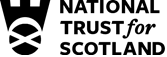 Job DescriptionApril 2024Role: Visitor Services Supervisor – RetailRegion / Department:  Highlands & IslandsReports to:  
Visitor Services Manager – RetailPay Grade:  
Grade 3 Lower: £26,884 - £28,684 pro-rata, per annumLocation:  NTS Glenfinnan Monument Visitor Centre Type of Contract:  Initial Contract 12 Months. Full time, (40 hours inc. 1hr paid breaks a day)  